Dear Members of the Assembly, There has been one (1) Executive Board meeting since the last SRA meeting. Reports were submitted from SHEC, Spark and WGEN. EB also passed the job description for a Silhouette position and struck 12 hiring panels. A high-level summary of this meeting is found below:Past Events, Projects, & ActivitiesWGENFirst meeting for PACBIC Gender & Sexuality working groupConducted an inventory of WGEN physical resourcesPlanning & launching Trans(forming) MacSparkFinished Fall term sessions (9 total)Yoga class open to all first yearsExam review/de-stressor eventSHECCum One, Cum All! Safer Sex During COVID-19Building Trans Inclusive Health Care Spaces live eventUpcoming Events, Projects & ActivitiesWGENFirst Community Care Group – early DecemberDecember 6th Planning Committee video series launch commemorating National Day of Remembrance and Action on Violence Against WomenExam de-stressor eventService ReviewSparkTL end-of-term online socialClosing ceremoniesSHECService reviewYear plan review of executivesService Current ChallengesIdentifying priorities for PTMsNew website page linksLooking for new ways to do anonymous supportService SuccessesVirtual Trans(forming) MacSpark online sessionsSpark high student engagementMany collaborations between servicesSilhouette Production Assistant Job DescriptionEB approved the creation of the Silhouette Production Assistant job description.Hiring PanelsThe Executive Board struck hiring panels for the following Part-Time positions:Pride Community Centre (PCC) CoordinatorStudent Health Education Centre (SHEC) CoordinatorWomen and Gender Equity Network (WGEN) CoordinatorMaccess CoordinatorDiversity Services DirectorMacademics CoordinatorFood Collective Centre CoordinatorChief Returning OfficerSpark CoordinatorMaroons CoordinatorFirst Year Council CoordinatorEmergency First Response Team (EFRT) DirectorSincerely,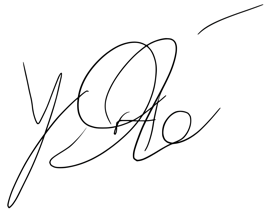 Giancarlo Da-RéPresident & CEO McMaster Students Unionpresident@msu.mcmaster.ca.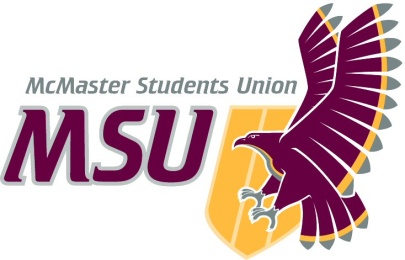 REPORTFrom the…Executive Board TO:Student Representative AssemblyFROM:Giancarlo Da-Ré, PresidentSUBJECT:SRA 20L Executive Board Report DATE:January 10th 2021